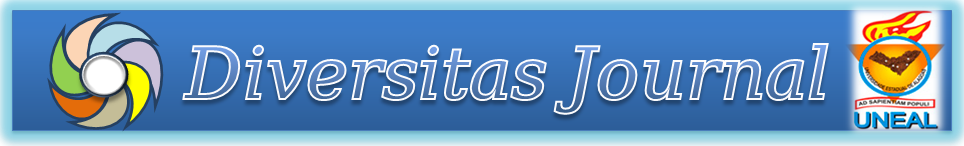 DECLARACIÓN DE AUTORÍA, CONTRIBUCIÓN Y RESPONSABILIDADYo, (NOMBRE DEL AUTOR O AUTORES, COMPLETO Y SIN ABREVIATURA), declaro, a los efectos de envío a la Revista Diversitas Journal, que el artículo (TÍTULO DEL ARTÍCULO COMPLETO) es original, inédito y no ha sido enviado a otro periódico, así como consentimiento expreso respecto al Envío y la Política Editorial, Pautas para la Publicación y Declaración de Derechos de Autor, que se aplicará en caso de publicación de la obra antes mencionada.Declaro que el artículo debe ser evaluado por el proceso: (   ) Ciego (   ) Abierto (Peer-Review).Con respecto a los conflictos de intereses, declaro que en esta presentación (HAY O NO) conflictos de intereses con revisores y editores (EN SU CASO: En particular, INDIQUE LOS NOMBRES COMPLETOS).Declaro, a continuación, la contribución de autoría en la construcción del manuscrito presentado, asumiendo la responsabilidad pública del mismo, de conformidad con el CRediT (Contributor Roles Taxonomy), que es mantenido por Consortia for Advancing Standards in Research Administration Information (CASRAI), de acuerdo con las Políticas de Presentación y Medidas contra el Plagio de Diversitas Journal:(AUTOR 1): (FUNCIÓN DESEMPEÑADA EN LA CONSTRUCCIÓN DEL ARTÍCULO).(AUTOR 2): (FUNCIÓN REALIZADA EN LA CONSTRUCCIÓN DEL ARTÍCULO Y ASÍ SUCESIVAMENTE).Ciudad/Provincia____/____/____________________________________________________________________Firma del/de los autor(es)DECLARACIÓN DE REVISIÓN ORTOGRÁFICA Y GRAMATICALYo, (NOMBRE COMPLETO DEL REVISOR), declaro, a los efectos de su envío a la revista Diversitas Journal, que el artículo (TÍTULO DEL ARTÍCULO COMPLETO), escrito por (NOMBRE COMPLETO DEL AUTOR(ES)), ha sido revisado por mí con respecto a los elementos ortográficos, gramaticales y estándares APA.Ciudad/Provincia___/___/_________________________________________________________________Firma del revisorDocumento:Formación académica: (Curso / Institución)Profesión / Empresa: (Si la hubiera)Revisor desde: (Periodo)Contacto: (E-mail)DECLARACIÓN DE TRADUCCIÓN DE IDIOMAS EXTRANJEROSYo, (NOMBRE COMPLETO DEL TRADUCTOR), declaro, a los efectos de su envío a la Revista Diversitas Journal, que el artículo (TÍTULO DEL ARTÍCULO COMPLETO), escrito por (NOMBRE COMPLETO DEL AUTOR (S)), ha sido traducido por mí al idioma (INGLÉS / ESPAÑOL).Ciudad/Provincia___/___/_________________________________________________________________Firma del traductorDocumento:Educación: (Si es académico: Curso / Institución; o Nativo)Profesión / Empresa: (Si la hubiera)Traductor desde: (Period)Contacto: (E-mail)